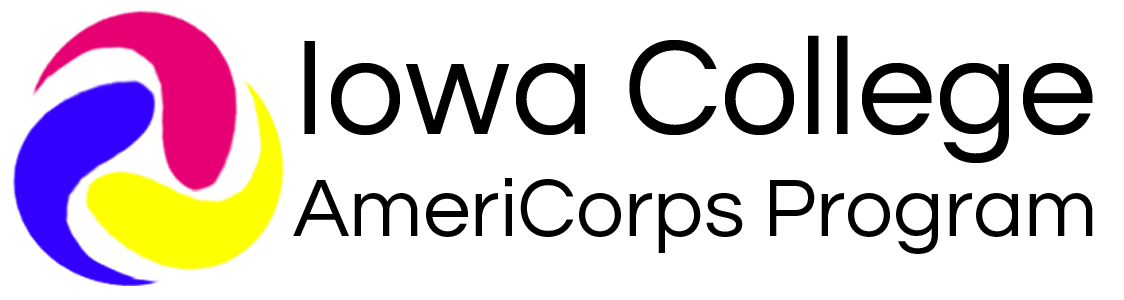 Greetings! I am Justin Ellis, Program Director of the Iowa College AmeriCorps Program (ICAP). You were selected to complete the following survey because your organization is receiving support from one or more AmeriCorps members through Iowa Campus Compact and [INSERT COLLEGE NAME].What is ICAP?The Iowa College AmeriCorps Program (ICAP) is a partnership between participating Iowa colleges and Iowa Campus Compact. AmeriCorps members are currently enrolled college students in the state of Iowa. The goal of our AmeriCorps program is to meets the needs of Iowa’s nonprofit community by matching student’s interests and skills to the needs of local organizations. Most commonly, students recruit volunteers from their college campus and then match them to service projects at their nonprofit. ICAP members may also provide many more capacity building services. Please visit the ICAP website for more details.How the site benefits from the campus partnership?Because of Iowa Campus Compact’s unique approach to AmeriCorps your time is spent focused on improving your nonprofit. This means that you do not need to approve timesheets, manage AmeriCorps paperwork, track performance measures, or manage the grant. [INSERT COLLEGE NAME] and Iowa Campus Compact provide these administrative services in order to let you focus on improving your nonprofit.Your role is to provide enough opportunities for the member to complete a portion of their service hours. If you do not feel that the member’s project is moving forward smoothly please contact [INSERT CAMPUS SUPERVISOR’S NAME]. This is the person with whom you can communicate any issues or problem-solve how to make the most effective use of the student’s time. We encourage you to also have this conversation with the ICAP member.What is this survey?Your responses help the Iowa College AmeriCorps Program understand how AmeriCorps Members are supporting your organization. Additionally, the results of this survey help Iowa Campus Compact apply for future AmeriCorps funding opportunities.Please complete the following survey and return it to an ICAP member. The survey will last approximately 5 to 10 minutes. Aggregate results will be reported out through Iowa Campus Compact media channels and individual organizations will not be identified.If you should have any questions or would like a copy of this survey’s results please contact Justin Ellis, ICAP program director at jellis@iwcc.edu or 515-235-4681.Sincerely,Justin EllisHow well have ICAP members improved your organization’s capacity in the following areas? Please enter N/A if the member(s) did not provide this service whatsoever.How well have ICAP members improved your organization’s capacity in the following areas? Please enter N/A if the member(s) did not provide this service whatsoever.How well have ICAP members improved your organization’s capacity in the following areas? Please enter N/A if the member(s) did not provide this service whatsoever.How well have ICAP members improved your organization’s capacity in the following areas? Please enter N/A if the member(s) did not provide this service whatsoever.InstructionsICAP Campus SupervisorPlease coordinate the distribution of the pre & post surveys. If more than one member will be serving at a service site, then assign one member to complete the survey process.Help track the completion of surveys. Maintain original copies of the survey and submit them to IACC at your earliest convenience. We suggest you submit it along with the member’s exit packet.ICAP MemberPlease take every effort to ensure that the individual completing the post-survey is the same individual who completed the pre-survey.Set up a time to meet with your service site supervisor in order to complete this survey.Provide your service site supervisor with a copy of the survey included in this document.Tell your supervisor that this is the post survey that will help measure your success in the program.Thank your supervisor for helping you to complete this performance measure.Ensure your supervisor has completed all questions to the best of their ability.When your supervisor has completed the survey, enter their responses on the ICAP performance measure form located on the ICAP website.http://iowacollegeamericorps.weebly.com/service-site-survey.htmlComplete this for each of your service sites as listed on your Position Description.Technical AssistanceQuestions or concerns regarding the survey can be directed to Justin Ellis at jellis@iwcc.edu or 515-235-4681.Volunteer ManagementVolunteer ManagementVolunteer ManagementVolunteer ManagementVolunteer ManagementVolunteer ManagementVolunteer ManagementVolunteer ManagementVolunteer ManagementNot at allNot at allSome DegreeSome DegreeSome DegreeLarge DegreeLarge DegreeN/AMarket research and community needs assessmentsStrategic planning to maximize volunteer impactOrienting and training volunteersOngoing supervision and management of volunteersRecognition and volunteer developmentMeasuring and evaluating outcomes and processRecruiting and marketing to prospective volunteersInterviewing, screening, and selecting volunteersDevelopment of a written volunteer generation planFormal partnerships for volunteer recruitment Establishment of a volunteer unit within the program or organizationCreation of volunteer manual/training/curriculumRegular supervision and communication with volunteersLiability coverage or insurance protection for volunteersScreening and matching volunteers to jobsRegular collection of information on volunteer involvementWritten policies and job descriptions for volunteer involvementRecognition activities such as award ceremonies for volunteersAnnual measurement of volunteer impactTraining and professional development for volunteersTraining for paid staff in working with volunteersOptional Please circle any services you did not receive, but would like to in the future.Optional Please circle any services you did not receive, but would like to in the future.Optional Please circle any services you did not receive, but would like to in the future.Optional Please circle any services you did not receive, but would like to in the future.Optional Please circle any services you did not receive, but would like to in the future.Optional Please circle any services you did not receive, but would like to in the future.Optional Please circle any services you did not receive, but would like to in the future.Optional Please circle any services you did not receive, but would like to in the future.Optional Please circle any services you did not receive, but would like to in the future.Training and Program DevelopmentTraining and Program DevelopmentTraining and Program DevelopmentTraining and Program DevelopmentTraining and Program DevelopmentTraining and Program DevelopmentTraining and Program DevelopmentTraining and Program DevelopmentTraining and Program DevelopmentNo CapacityNo CapacitySome CapacitySome CapacitySome CapacityHigh CapacityHigh CapacityN/AOrganized staff or volunteer training workshopsDevelopment of program training modulesDevelopment of  curriculum for new or existing program(s)Creation of an operations manual for new or existing program(s)/event(s)Development or implementation of a new program(s)/event(s)FundraisingFundraisingFundraisingFundraisingFundraisingFundraisingFundraisingFundraisingFundraisingNo CapacityNo CapacitySome CapacitySome CapacitySome CapacityHigh CapacityHigh CapacityN/AOrganize/support fundraising eventsConduct regular prospecting of grant or other funding sourcesResearch and/or write grant proposalsOptional Please circle any services you did not receive, but would like to in the future.CommunicationCommunicationCommunicationCommunicationCommunicationCommunicationCommunicationCommunicationCommunicationNo CapacityNo CapacitySome CapacitySome CapacitySome CapacityHigh CapacityHigh CapacityN/AWebsite and social media development: Assistance with website or social mediaWebsite and social media development: Assistance with website or social mediaWebsite and social media development: Assistance with website or social mediaWebsite and social media development: Assistance with website or social mediaWebsite and social media development: Assistance with website or social mediaWebsite and social media development: Assistance with website or social mediaWebsite and social media development: Assistance with website or social mediaWebsite and social media development: Assistance with website or social mediaWebsite and social media development: Assistance with website or social mediaCreation of an external websiteProcedures to regularly update external websiteRegular staff/volunteer contribution to the website’s blogDevelopment of a social media policyCreation of social media accountsRegular communication through social media accountsCommunications: Setting up or improving on-going communications with partners or volunteers, including:Communications: Setting up or improving on-going communications with partners or volunteers, including:Communications: Setting up or improving on-going communications with partners or volunteers, including:Communications: Setting up or improving on-going communications with partners or volunteers, including:Communications: Setting up or improving on-going communications with partners or volunteers, including:Communications: Setting up or improving on-going communications with partners or volunteers, including:Communications: Setting up or improving on-going communications with partners or volunteers, including:Communications: Setting up or improving on-going communications with partners or volunteers, including:Communications: Setting up or improving on-going communications with partners or volunteers, including:Regular communication with key stakeholders (e.g., email, newsletter)Creation of a place for clients/staff/volunteers to download program documentsEstablish a wiki pageOngoing identification of potential partnersDevelopment of brochures, newsletter, marketing materialsMeeting logistics and support: Assistance with organizational or networking meetings or community forums:Meeting logistics and support: Assistance with organizational or networking meetings or community forums:Meeting logistics and support: Assistance with organizational or networking meetings or community forums:Meeting logistics and support: Assistance with organizational or networking meetings or community forums:Meeting logistics and support: Assistance with organizational or networking meetings or community forums:Meeting logistics and support: Assistance with organizational or networking meetings or community forums:Meeting logistics and support: Assistance with organizational or networking meetings or community forums:Meeting logistics and support: Assistance with organizational or networking meetings or community forums:Meeting logistics and support: Assistance with organizational or networking meetings or community forums:Ongoing management of event/client meeting invitationsAn established procedure to reserve client or event meeting spaceMeeting minutes are regularly recorded and disseminatedEvent follow-up communication is regular and consistent Optional Please circle any services you did not receive, but would like to in the future.ResearchResearchResearchResearchResearchResearchResearchResearchResearchNo CapacityNo CapacitySome CapacitySome CapacitySome CapacityHigh CapacityHigh CapacityN/ACommunity-based Research: Carrying out community-based research project(s), including:Community-based Research: Carrying out community-based research project(s), including:Community-based Research: Carrying out community-based research project(s), including:Community-based Research: Carrying out community-based research project(s), including:Community-based Research: Carrying out community-based research project(s), including:Community-based Research: Carrying out community-based research project(s), including:Community-based Research: Carrying out community-based research project(s), including:Community-based Research: Carrying out community-based research project(s), including:Community-based Research: Carrying out community-based research project(s), including:Development of a survey to research community needRegular data analysis performed on researchEstablished program assessments or evaluationRegular data collection for tracking/reportingEvaluating community needs by GIS mappingEstablished process to collect oral histories from clients/community membersDevelopment of an organization databaseRegular maintenance of an organization databasePolicy research: Carrying out policy or program research on:Policy research: Carrying out policy or program research on:Policy research: Carrying out policy or program research on:Policy research: Carrying out policy or program research on:Policy research: Carrying out policy or program research on:Policy research: Carrying out policy or program research on:Policy research: Carrying out policy or program research on:Policy research: Carrying out policy or program research on:Policy research: Carrying out policy or program research on:Researching issue briefsRegular research of funding opportunitiesRegularly reviewing current studies or evaluationsResearching evidence based practices/model programsResearching organizational management best-practices Annual reviews of state/federal regulationsMaintain awareness of state/federal legislationMaintain an internal calendar for upcoming meetings/conferencesOptional Please circle any services you did not receive, but would like to in the future.Optional Please circle any services you did not receive, but would like to in the future.Optional Please circle any services you did not receive, but would like to in the future.Optional Please circle any services you did not receive, but would like to in the future.Optional Please circle any services you did not receive, but would like to in the future.Optional Please circle any services you did not receive, but would like to in the future.Optional Please circle any services you did not receive, but would like to in the future.Optional Please circle any services you did not receive, but would like to in the future.Optional Please circle any services you did not receive, but would like to in the future.What is the name of your organization?If applicable, what is the name of the program receiving AmeriCorps services?If applicable, what is the name of the program receiving AmeriCorps services?Please provide any additional comments or questions you may have regarding your experience with the Iowa College AmeriCorps Program.Please provide any additional comments or questions you may have regarding your experience with the Iowa College AmeriCorps Program.